УКАЗГУБЕРНАТОРА СВЕРДЛОВСКОЙ ОБЛАСТИОБ УТВЕРЖДЕНИИ ПОРЯДКА РАЗМЕЩЕНИЯ СВЕДЕНИЙ О ДОХОДАХ,ОБ ИМУЩЕСТВЕ И ОБЯЗАТЕЛЬСТВАХ ИМУЩЕСТВЕННОГО ХАРАКТЕРА,ПРЕДСТАВЛЯЕМЫХ РУКОВОДИТЕЛЯМИ ГОСУДАРСТВЕННЫХ УЧРЕЖДЕНИЙСВЕРДЛОВСКОЙ ОБЛАСТИ, НА ОФИЦИАЛЬНЫХ САЙТАХ ГОСУДАРСТВЕННЫХОРГАНОВ СВЕРДЛОВСКОЙ ОБЛАСТИ И ПРЕДОСТАВЛЕНИЯ ЭТИХ СВЕДЕНИЙДЛЯ ОПУБЛИКОВАНИЯ СРЕДСТВАМ МАССОВОЙ ИНФОРМАЦИИВ соответствии с частью 6 статьи 8 Федерального закона от 25 декабря 2008 года N 273-ФЗ "О противодействии коррупции" постановляю:1. Утвердить Порядок размещения сведений о доходах, об имуществе и обязательствах имущественного характера, представляемых руководителями государственных учреждений Свердловской области, на официальных сайтах государственных органов Свердловской области и предоставления этих сведений для опубликования средствам массовой информации (прилагается).2. Настоящий Указ опубликовать в "Областной газете".3. Настоящий Указ вступает в силу с момента его опубликования.ГубернаторСвердловской областиЕ.В.КУЙВАШЕВг. Екатеринбург23 мая 2013 годаN 247-УГУтвержденУказом ГубернатораСвердловской областиот 23 мая 2013 г. N 247-УГПОРЯДОКРАЗМЕЩЕНИЯ СВЕДЕНИЙ О ДОХОДАХ, ОБ ИМУЩЕСТВЕ И ОБЯЗАТЕЛЬСТВАХИМУЩЕСТВЕННОГО ХАРАКТЕРА, ПРЕДСТАВЛЯЕМЫХ РУКОВОДИТЕЛЯМИГОСУДАРСТВЕННЫХ УЧРЕЖДЕНИЙ СВЕРДЛОВСКОЙ ОБЛАСТИ,НА ОФИЦИАЛЬНЫХ САЙТАХ ГОСУДАРСТВЕННЫХ ОРГАНОВСВЕРДЛОВСКОЙ ОБЛАСТИ И ПРЕДОСТАВЛЕНИЯ ЭТИХ СВЕДЕНИЙДЛЯ ОПУБЛИКОВАНИЯ СРЕДСТВАМ МАССОВОЙ ИНФОРМАЦИИ1. Настоящий Порядок определяет процедуру размещения сведений о доходах, об имуществе и обязательствах имущественного характера, представляемых руководителями государственных учреждений Свердловской области в соответствии с Указом Губернатора Свердловской области от 25.02.2013 N 91-УГ "О представлении гражданами, претендующими на замещение должностей руководителей государственных учреждений Свердловской области, и руководителями государственных учреждений Свердловской области сведений о доходах, об имуществе и обязательствах имущественного характера" ("Областная газета", 2013, 23 марта, N 136-139), на официальных сайтах государственных органов Свердловской области, осуществляющих от имени Свердловской области функции и полномочия учредителя в отношении подведомственных государственных учреждений Свердловской области (далее - государственный орган Свердловской области), и предоставления этих сведений для опубликования средствам массовой информации в связи с их запросами.2. На официальных сайтах государственных органов Свердловской области (далее - официальные сайты) размещаются и средствам массовой информации предоставляются для опубликования следующие сведения о доходах, об имуществе и обязательствах имущественного характера:1) перечень объектов недвижимого имущества, принадлежащих руководителю государственного учреждения Свердловской области, его супруге (супругу) и несовершеннолетним детям на праве собственности или находящихся в их пользовании, с указанием вида, площади и страны расположения каждого из них;2) перечень транспортных средств с указанием вида и марки, принадлежащих на праве собственности руководителю государственного учреждения Свердловской области, его супруге (супругу) и несовершеннолетним детям;3) декларированный годовой доход руководителя государственного учреждения Свердловской области, его супруги (супруга) и несовершеннолетних детей.3. В сведениях о доходах, об имуществе и обязательствах имущественного характера, размещаемых на официальных сайтах и предоставляемых средствам массовой информации для опубликования, запрещается указывать:1) иные сведения (кроме указанных в пункте 2 настоящего Порядка) о доходах руководителя государственного учреждения Свердловской области, его супруги (супруга) и несовершеннолетних детей, об имуществе, принадлежащем на праве собственности названным лицам, и об их обязательствах имущественного характера;2) персональные данные супруги (супруга), детей и иных членов семьи руководителя государственного учреждения Свердловской области;3) данные, позволяющие определить место жительства, почтовый адрес, телефон и иные индивидуальные средства коммуникации руководителя государственного учреждения Свердловской области, его супруги (супруга), детей и иных членов семьи;4) данные, позволяющие определить местонахождение объектов недвижимого имущества, принадлежащих руководителю государственного учреждения Свердловской области, его супруге (супругу), детям на праве собственности или находящихся в их пользовании;5) информацию, отнесенную к государственной тайне или являющуюся конфиденциальной.4. Сведения о доходах, об имуществе и обязательствах имущественного характера, указанные в пункте 2 настоящего Порядка, размещаются на официальных сайтах в течение 14 рабочих дней со дня истечения срока, установленного для подачи справок о доходах, об имуществе и обязательствах имущественного характера руководителями государственных учреждений Свердловской области.5. Размещение на официальных сайтах сведений о доходах, об имуществе и обязательствах имущественного характера, указанных в пункте 2 настоящего Порядка, обеспечивается подразделениями государственных органов Свердловской области по вопросам государственной гражданской службы и кадров.6. Подразделения государственных органов Свердловской области по вопросам государственной гражданской службы и кадров:1) в 3-дневный срок со дня поступления запроса от средства массовой информации сообщают о нем руководителю государственного учреждения Свердловской области, в отношении которого поступил запрос;2) в 7-дневный срок со дня поступления запроса от средства массовой информации обеспечивают предоставление ему сведений, указанных в пункте 2 настоящего Порядка, в том случае, если запрашиваемые сведения отсутствуют на официальном сайте государственного органа Свердловской области.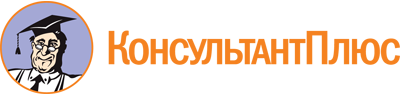 Указ Губернатора Свердловской области от 23.05.2013 N 247-УГ
"Об утверждении Порядка размещения сведений о доходах, об имуществе и обязательствах имущественного характера, представляемых руководителями государственных учреждений Свердловской области, на официальных сайтах государственных органов Свердловской области и предоставления этих сведений для опубликования средствам массовой информации"Документ предоставлен КонсультантПлюс

www.consultant.ru

Дата сохранения: 20.05.2020
 23 мая 2013 годаN 247-УГ